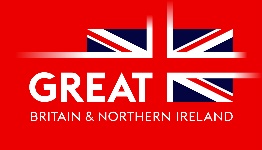 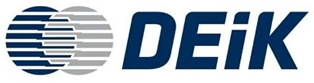 DEİK / TURKEY – UK BUSINESS COUNCILIN COOPERATION WITH THE UK DEPARTMENT FOR INTERNATIONAL TRADE (DIT)‘WATER TECHNOLOGIES FOR AGRICULTURE AND COOPERATION OPPORTUNITIES WITH THE UK’24 November 2021, Wednesday15.00 - 17.00 | İstanbul / 12.00 - 14.00 | LondonWebinar (Zoom)15. 00 – 15.20Opening remarks by :Moderator: Mrs. Nurdan Erbuğ, Chairperson, Anadolu Hayvancılık A.Ş./ Board Member, DEİK/Turkey - UK Business Council Mr. Osman Okyay, Chairman, DEİK/Turkey – UK Business CouncilMr. Sait Kocabay, Board Member & Acting General Manager, General Directorate of Agricultural Enterprises(TİGEM)Mr. Kenan Poleo, HM Consul General and HM Trade Commissioner Eastern Europe and Central Asia15.20 – 17.00  Water Technologies in Agriculture Mr. James Whitehead, CCO, Solar Water PlcMr. Tanzer Bilgen, CEO, Doktar Mr. Ravi Joshar, Director, AardraMs. Selen Doğru, Board Member, Doğru Tarım Mr Ray Long, Managing Director, XcelbioQ & A